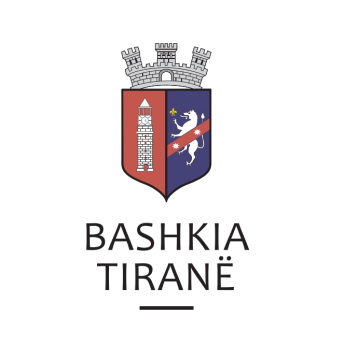      R  E  P U  B  L  I  K  A    E   S  H  Q  I  P  Ë  R  I  S  Ë
  BASHKIA TIRANË
DREJTORIA E PËRGJITHSHME PËR MARRËDHËNIET ME PUBLIKUN DHE JASHTË
DREJTORIA E KOMUNIKIMIT ME QYTETARËTLënda: Kërkesë për shpallje nga Gjykata e Rrethit Gjyqësor Tiranë, për z. Fisnik Sinani.Pranë Bashkisë Tiranë ka ardhur kërkesa për shpallje nga Gjykata e Rrethit Gjyqësor Tiranë, me nr. 955 akti, datë 28.03.2019, protokolluar në Bashkinë Tiranë me nr. 14173 prot., datë 01.04.2019.Ju sqarojmë se kjo gjykatë dërgon shpallje se do të zhvillohet gjykimi i çështjes penale që i përket:Të pandehur:                  Igli Zhukri, etj.Okuzuar:                         Për kryerjen e veprës penale të parashikuar nga neni 134/2, të                                           Kodit Penal.Data dhe ora e seancës:   18.04.2019, 11:00Drejtoria e Komunikimit me Qytetarët ka bërë të mundur afishimin e shpalljes për z. Fisnik Sinani, në tabelën e shpalljeve të Sektorit të Informimit dhe Shërbimeve për Qytetarët pranë Bashkisë së Tiranës.     R  E  P U  B  L  I  K  A    E   S  H  Q  I  P  Ë  R  I  S  Ë
  BASHKIA TIRANË
DREJTORIA E PËRGJITHSHME PËR MARRËDHËNIET ME PUBLIKUN DHE JASHTË
DREJTORIA E KOMUNIKIMIT ME QYTETARËTLënda: Kërkesë për shpallje nga Gjykata Administrative e Shkallës së Parë Tiranë për z. Halil Zaja.Pranë Bashkisë Tiranë ka ardhur kërkesa për shpallje nga Gjykata Administrative e Shkallës së Parë Tiranë, me nr. 5863/881, datë 19.03.2019, protokolluar në Bashkinë Tiranë me nr. 14250 prot., datë 01.04.2019.Ju sqarojmë se kjo gjykatë dërgon për shpallje njoftimin për gjykimin të çështjes civile me palë:Paditës:                 Nexhdet Shehu, Qamil ShehuTë Paditur:           Zyra Vendore e Regjistrimit të Pasurive të Paluajtshme Tiranë  Persona të tretë:  Natashsa Muthi, Nermin Shehu, Agron Shehu, Halil Zaja, Majlinda                                Bedhja, Nedime Lusha, Dhurata Begaj, Liljana Luga.Objekti:                Anullimi i urdhërit të brendshëm për korigjim nr. 1627 prot., datë                                16.05.2018, Tiranë. Kthimin e kartelës së pronës në gjendjen e                                mëparëshme.   Data dhe ora e seancës:    19.04.2019, ora 09:00Drejtoria e Komunikimit me Qytetarët ka bërë të mundur afishimin e shpalljes për z. Xhevdet Sakaj, në tabelën e shpalljeve të Sektorit të Informimit dhe Shërbimeve për Qytetarët pranë Bashkisë Tiranë.     R  E  P U  B  L  I  K  A    E   S  H  Q  I  P  Ë  R  I  S  Ë
  BASHKIA TIRANË
DREJTORIA E PËRGJITHSHME PËR MARRËDHËNIET ME PUBLIKUN DHE JASHTË
DREJTORIA E KOMUNIKIMIT ME QYTETARËTLënda: Kërkesë për shpallje nga Gjykata e Rrethit Gjyqësor Berat për znj. Ifete Halili.Pranë Bashkisë Tiranë ka ardhur kërkesa për shpallje nga Gjykata e Rrethit Gjyqësor Berat, me nr. 1173/217, datë 28.03.2019, protokolluar në Bashkinë Tiranë me nr. 14226 prot., datë 01.04.2019.Ju sqarojmë se kjo gjykatë dërgon shpallje se është duke u zhvilluar gjykimi i çështjes civile që i përket:Paditës:                            Enea Drdha Të Paditur:                      Ifete Halili, etj.Person i tretë:                  Avokatura e Shtetit TiranëObjekt:                             Njohje pronar.Data dhe ora e seancës:   23.04.2019,  ora 11:00Drejtoria e Komunikimit me Qytetarët ka bërë të mundur afishimin e shpalljes për znj. Ifete Halili, në tabelën e shpalljeve të Sektorit të Informimit dhe Shërbimeve për Qytetarët pranë Bashkisë Tiranë.     R  E  P U  B  L  I  K  A    E   S  H  Q  I  P  Ë  R  I  S  Ë
  BASHKIA TIRANË
DREJTORIA E PËRGJITHSHME PËR MARRËDHËNIET ME PUBLIKUN DHE JASHTË
DREJTORIA E KOMUNIKIMIT ME QYTETARËTLënda: Kërkesë për shpallje nga Gjykata Administrative e Shkallës së Parë Tiranë për znj. Bihter Toptani, z. Abaz Hamzaraj dhe z. Jusuf Hamzaraj.Pranë Bashkisë Tiranë ka ardhur kërkesa për shpallje nga Gjykata Administrative e Shkallës së Parë Tiranë, me nr. 4371/101/27/12/9 regjistri, datë 27.03.2019, protokolluar në institucionin tonë me nr. 14274 prot., datë 01.04.2019.Ju sqarojmë se kjo gjykatë dërgon për shpallje njoftimin për gjykimin të çështjes civile me palë:Pala Paditëse:                    Azmi Toptani, etj.Palë e Paditur:                  Agjencia e Trajtimit të PronaveData dhe ora e seancës:    24.04.2019, ora 09:30Drejtoria e Komunikimit me Qytetarët ka bërë të mundur afishimin e shpalljes për znj. Bihter Toptani, z. Abaz Hamzaraj dhe z. Jusuf Hamzaraj, në tabelën e shpalljeve të Sektorit të Informimit dhe Shërbimeve për Qytetarët pranë Bashkisë Tiranë.     R  E  P U  B  L  I  K  A    E   S  H  Q  I  P  Ë  R  I  S  Ë
  BASHKIA TIRANË
DREJTORIA E PËRGJITHSHME PËR MARRËDHËNIET ME PUBLIKUN DHE JASHTË
DREJTORIA E KOMUNIKIMIT ME QYTETARËTLënda: Kërkesë për shpallje nga Gjykata Administrative e Shkallës së Parë Tiranë për për Fondacionin për Kulturën dhe Artet “Fan Noli”.Pranë Bashkisë Tiranë ka ardhur kërkesa për shpallje nga Gjykata Administrative e Shkallës së Parë Tiranë, me nr. 5040/386 regjistri, datë 28.03.2019, protokolluar në institucionin tonë me nr. 14277 prot., datë 01.04.2019.Ju sqarojmë se kjo gjykatë dërgon për shpallje njoftimin për gjykimin të çështjes civile me palë:Palë paditëse:                 Fondacioni për Kulturën dhe Artet “Fan Noli”.Palë e paditur:               Këshilli i MinistravePersona të tretë:            Ministria e Turizmit, Kulturës, Rinise dhe SporteveObjekti:                          Shfuqizim ose konstatim i pavlefshmerise absolute, etj.Data dhe ora e seancës:  25.04.2019, ora 09:30Drejtoria e Komunikimit me Qytetarët ka bërë të mundur afishimin e shpalljes për Fondacionin për Kulturën dhe Artet “Fan Noli”, në tabelën e shpalljeve të Sektorit të Informimit dhe Shërbimeve për Qytetarët pranë Bashkisë Tiranë.     R  E  P U  B  L  I  K  A    E   S  H  Q  I  P  Ë  R  I  S  Ë
  BASHKIA TIRANË
DREJTORIA E PËRGJITHSHME PËR MARRËDHËNIET ME PUBLIKUN DHE JASHTË
DREJTORIA E KOMUNIKIMIT ME QYTETARËTLënda: Kërkesë për shpallje nga Gjykata Administrative e Shkallës së Parë Tiranë për znj. Viviana Toptani, z. Rafik Toptani dhe z. Ibrahim Toptani.Pranë Bashkisë Tiranë ka ardhur kërkesa për shpallje nga Gjykata Administrative e Shkallës së Parë Tiranë, me nr. 4910/348 regjistri, datë 28.03.2019, protokolluar në institucionin tonë me nr. 14276 prot., datë 01.04.2019.Ju sqarojmë se kjo gjykatë dërgon për shpallje njoftimin për gjykimin të çështjes civile me palë:Pala Paditëse:                    Genci CeliPalë e Paditur:                  ZVRPP TiranëPerson i tretë:                    Ministria e Arsimit Sportit dhe Rinisë, Universiteti Bujqësor                                             Kamëz.Objekt:                               Konstatimin e Pavlefshmërise absolute te urdhërit nr. 592.Data dhe ora e seancës:    25.04.2019, ora 10:00Drejtoria e Komunikimit me Qytetarët ka bërë të mundur afishimin e shpalljes për znj. Viviana Toptani, z. Rafik Toptani dhe z. Ibrahim Toptani, në tabelën e shpalljeve të Sektorit të Informimit dhe Shërbimeve për Qytetarët pranë Bashkisë Tiranë.     R  E  P U  B  L  I  K  A    E   S  H  Q  I  P  Ë  R  I  S  Ë
  BASHKIA TIRANË
DREJTORIA E PËRGJITHSHME PËR MARRËDHËNIET ME PUBLIKUN DHE JASHTË
DREJTORIA E KOMUNIKIMIT ME QYTETARËTLënda: Kërkesë për shpallje nga Gjykata Administrative e Shkallës së Parë Tiranë për shoqërinë tregtare “Alb-Ducros MABA’ sh.p.k., me administrator z. Genci Guga.Pranë Bashkisë Tiranë ka ardhur kërkesa për shpallje nga Gjykata Administrative e Shkallës së Parë Tiranë, me nr. 4910/348 regjistri, datë 27.03.2019, protokolluar në institucionin tonë me nr. 14279 prot., datë 01.04.2019.Ju sqarojmë se kjo gjykatë dërgon për shpallje njoftimin për gjykimin të çështjes civile me palë:Pala Paditëse:                    Bashkia VorëPalë e Paditur:                  Shoqëria tregtare “Alb-Ducros MABA’ sh.p.k..Person i tretë:                   MBZHR, MIE                                      Objekt:                             Ndryshim kontrateData dhe ora e seancës:    24.04.2019, ora 09:00Drejtoria e Komunikimit me Qytetarët ka bërë të mundur afishimin e shpalljes për shoqërinë tregtare “Alb-Ducros MABA’ sh.p.k., me administrator z. Genci Guga, në tabelën e shpalljeve të Sektorit të Informimit dhe Shërbimeve për Qytetarët pranë Bashkisë Tiranë.     R  E  P U  B  L  I  K  A    E   S  H  Q  I  P  Ë  R  I  S  Ë
  BASHKIA TIRANË
DREJTORIA E PËRGJITHSHME PËR MARRËDHËNIET ME PUBLIKUN DHE JASHTË
DREJTORIA E KOMUNIKIMIT ME QYTETARËTLënda: Kërkesë për shpallje nga Gjykata Administrative e Shkallës së Parë Tiranë për znj. Laura SamaraPranë Bashkisë Tiranë ka ardhur kërkesa për shpallje nga Gjykata Administrative e Shkallës së Parë Tiranë, me nr. 4371/101/27/12/9 regjistri, datë 27.03.2019, protokolluar në institucionin tonë me nr. 14278 prot., datë 01.04.2019.Ju sqarojmë se kjo gjykatë dërgon për shpallje njoftimin për gjykimin të çështjes administrative me palë:Pala Paditëse:                    Azmi Toptani, etj.Palë e Paditur:                  Agjencia e Trajtimit të Pronave Data dhe ora e seancës:    24.04.2019, ora 09:30Drejtoria e Komunikimit me Qytetarët ka bërë të mundur afishimin e shpalljes për znj. Laura Samara, në tabelën e shpalljeve të Sektorit të Informimit dhe Shërbimeve për Qytetarët pranë Bashkisë Tiranë.     R  E  P U  B  L  I  K  A    E   S  H  Q  I  P  Ë  R  I  S  Ë
  BASHKIA TIRANË
DREJTORIA E PËRGJITHSHME PËR MARRËDHËNIET ME PUBLIKUN DHE JASHTË
DREJTORIA E KOMUNIKIMIT ME QYTETARËTLënda: Kërkesë për shpallje nga Gjykata Administrative e Shkallës së Parë Tiranë për z. Shyqyri Baqoshi.Pranë Bashkisë Tiranë ka ardhur kërkesa për shpallje nga Gjykata Administrative e Shkallës së Parë Tiranë, me nr. (s’ka), datë 29.03.2019, protokolluar në institucionin tonë me nr. 14275 prot., datë 01.04.2019.Ju sqarojmë se kjo gjykatë dërgon për shpallje njoftimin për gjykimin të çështjes administrative me palë:Paditëse:              Qemal Baqoshi, Qefsere Baqoshi, Ramazan Baqoshi, Genci BaqoshiPalë e Paditur:    ZVRPP Tiranë Personat e tretë:  Shyqyri Baqoshi, Myslym Baqoshi, Nazmije Kulla/Baqoshi, Nezir                               Islami, Ahmet Lelo, Eltion Baqoshi, Ibrahim Lala.Objekti:                Përcaktimin dhe njohjen e kufijve të pasurisë së paluajtshme, etj.Data dhe ora e seancës:    19.04.2019, ora 10:00Drejtoria e Komunikimit me Qytetarët ka bërë të mundur afishimin e shpalljes për z. Shyqyri Baqoshi, në tabelën e shpalljeve të Sektorit të Informimit dhe Shërbimeve për Qytetarët pranë Bashkisë Tiranë.     R  E  P U  B  L  I  K  A    E   S  H  Q  I  P  Ë  R  I  S  Ë  BASHKIA TIRANË
DREJTORIA E PËRGJITHSHME PËR MARRËDHËNIET ME PUBLIKUN DHE JASHTË
DREJTORIA E KOMUNIKIMIT ME QYTETARËTLënda: Kërkesë për shpallje nga Gjykata e Apelit Tiranë për z. Entonin Ciurcia.Pranë Bashkisë Tiranë ka ardhur kërkesa për shpallje nga Gjykata e Apelit Tiranë me nr. 2752 akti, datë 26.03.2019, protokolluar në Bashkinë Tiranë me nr. 14330 prot., datë 02.04.2019.Ju sqarojmë se kjo gjykatë dërgon shpallje se është zhvilluar gjykimi i çështjes penale që i përket:Kërkues:            Prokuroria e Rrethit Gjysësor TiranëAkuzuar:          Për veprën penale të “Shkatërrimit të Pronës”Objekti:             Pushimin e procedimit PenalKallzues:            Entonin CiurciaDrejtoria e Komunikimit me Qytetarët ka bërë të mundur afishimin e shpalljes z. Entonin Ciurcia, në tabelën e shpalljeve të Sektorit të Informimit dhe Shërbimeve për Qytetarët pranë Bashkisë Tiranë.     R  E  P U  B  L  I  K  A    E   S  H  Q  I  P  Ë  R  I  S  Ë
  BASHKIA TIRANË
DREJTORIA E PËRGJITHSHME PËR MARRËDHËNIET ME PUBLIKUN DHE JASHTË
DREJTORIA E KOMUNIKIMIT ME QYTETARËTLënda: Kërkesë për shpallje nga Gjykata Administrative Vlorë për znj. Silvana Tesho.Pranë Bashkisë së Tiranës kanë ardhur kërkesat për shpallje nga Gjykata Administrative Vlorë , me nr. 873/79 akti (K. Dhima), datë 26.03.2019, protokolluar në Bashkinë Tiranë me nr. 14214 prot., datë 01.04.2019.Ju sqarojmë se kjo gjykatë dërgon për shpallje njoftimin për gjykimin të çështjes administrative me palë:Paditës:                     Sofokli ShetiI Paditur:                   ZVRPP VlorëObjekti:                     Detyrim për regjistrim proneDrejtoria e Komunikimit me Qytetarët ka bërë të mundur afishimin e shpalljes për znj. Silvana Tesho, në tabelën e shpalljeve të Sektorit të Informimit dhe Shërbimeve për Qytetarët pranë Bashkisë Tiranë.     R  E  P U  B  L  I  K  A    E   S  H  Q  I  P  Ë  R  I  S  Ë
  BASHKIA TIRANË
DREJTORIA E PËRGJITHSHME PËR MARRËDHËNIET ME PUBLIKUN DHE JASHTË
DREJTORIA E KOMUNIKIMIT ME QYTETARËTLënda: Kërkesë për shpallje nga Gjykata Administrative Vlorë për znj. Aster Mehilli, znj. Kasiani Strakosha dhe znj. Elpiniqi Duni.Pranë Bashkisë së Tiranës kanë ardhur kërkesat për shpallje nga Gjykata Administrative Vlorë , me nr. 818 akti (K. Dhima), datë 26.03.2019, protokolluar në Bashkinë Tiranë me nr. 14213 prot., datë 01.04.2019.Ju sqarojmë se kjo gjykatë dërgon për shpallje njoftimin për gjykimin të çështjes administrative me palë:Paditës:                     Konfederata e Sindikatave të ShqipërisëI Paditur:                   Aster Mehilli etj.Objekti:                     Pavlefshmeri absolute e aktit administrativDrejtoria e Komunikimit me Qytetarët ka bërë të mundur afishimin e shpalljes për znj. Aster Mehilli, znj. Kasiani Strakosha dhe znj. Elpiniqi Duni, në tabelën e shpalljeve të Sektorit të Informimit dhe Shërbimeve për Qytetarët pranë Bashkisë Tiranë.     R  E  P U  B  L  I  K  A    E   S  H  Q  I  P  Ë  R  I  S  Ë
  BASHKIA TIRANË
DREJTORIA E PËRGJITHSHME PËR MARRËDHËNIET ME PUBLIKUN DHE JASHTË
DREJTORIA E KOMUNIKIMIT ME QYTETARËTLënda: Kërkesë për shpallje nga Gjykata Administrative Vlorë për z. Veri Satka, z. Idriz Ibro dhe z. Kanan Zaimaj.Pranë Bashkisë së Tiranës kanë ardhur kërkesat për shpallje nga Gjykata Administrative Vlorë , me nr. 1524 akti (B. Shehaj), datë 26.03.2019, protokolluar në Bashkinë Tiranë me nr. 14212 prot., datë 01.04.2019.Ju sqarojmë se kjo gjykatë dërgon për shpallje njoftimin për gjykimin të çështjes administrative me palë:Paditës:                     Shoqeria Aksionere TregtareI Paditur:                   Veri Satka etj.Objekti:                     Pavlefshmeri e aktit administrativDrejtoria e Komunikimit me Qytetarët ka bërë të mundur afishimin e shpalljes për z. Veri Satka, z. Idriz Ibro dhe z. Kanan Zaimaj, në tabelën e shpalljeve të Sektorit të Informimit dhe Shërbimeve për Qytetarët pranë Bashkisë Tiranë.     R  E  P U  B  L  I  K  A    E   S  H  Q  I  P  Ë  R  I  S  Ë
  BASHKIA TIRANË
DREJTORIA E PËRGJITHSHME PËR MARRËDHËNIET ME PUBLIKUN DHE JASHTË
DREJTORIA E KOMUNIKIMIT ME QYTETARËTLënda: Kërkesë për shpallje nga Gjykata e Rrethit Gjyqësor Vlorë për z. Pilo Shanto.Pranë Bashkisë Tiranë ka ardhur kërkesa për shpallje nga Gjykata e Rrethit Gjyqësor Vlorë me nr. 1186 akti (E. Trashi), datë 21.03.2019, protokolluar në institucionin tonë me nr. 14215 prot., datë 01.04.2019.Ju sqarojmë se kjo gjykatë dërgon për shpallje njoftimin për gjykimin të çështjes civile me palë:Ankuese:      Miranda NgjelinaPaditëse:       Miranda NgjelinaI Paditur:  Aneta Doga, Mikel Doga, Enton Doga, Nevila Shaka (Doga), Mimoza Doga,                   Theodor Papalilo (Doga), Nole Doga, Gentjana Mosko (Papa)                   Juna Shehaj (Papa), Sami Herri, Vivian Koprencka(Herri), Erida Pilkati                  (Herri), Eduard Herri, Ingrid Dani (Herri), Pireta Lamani, Emiljo Ceka,                   Niko Ceka, Diana Barbero, Jeanette McGinn, Pilo Shanto, ATPObjekti:      Kundershtimin e vendimit.Drejtoria e Komunikimit me Qytetarët ka bërë të mundur afishimin e shpalljes për z. Pilo Shanto, në tabelën e shpalljeve të Sektorit të Informimit dhe Shërbimeve për Qytetarët pranë Bashkisë Tiranë.     R  E  P U  B  L  I  K  A    E   S  H  Q  I  P  Ë  R  I  S  Ë
  BASHKIA TIRANË
DREJTORIA E PËRGJITHSHME PËR MARRËDHËNIET ME PUBLIKUN DHE JASHTË
DREJTORIA E KOMUNIKIMIT ME QYTETARËTLënda: Kërkesë për shpallje nga Gjykata Aministrative Vlorë për z. Tanush Hsenbegasi. Pranë Bashkisë Tiranë ka ardhur kërkesa për shpallje nga Gjykata Administrative Vlorë  me nr. 2527 (K. Dhima), datë 26.03.2019, protokolluar në Bashkinë Tiranë me nr. 14210 prot., datë 01.04.2019.Ju sqarojmë se kjo gjykatë dërgon shpallje se është duke u zhvilluar gjykimi i çështjes civile që i përket:Paditës:                           Xhafo Shenaj etj I paditur:                        Shpresa CakraniObjekt:                           Shfuqizim akti administrativDrejtoria e Komunikimit me Qytetarët ka bërë të mundur afishimin e shpalljes për z. Tanush Hysenbegasi, në tabelën e shpalljeve të Sektorit të Informimit dhe Shërbimeve për Qytetarët pranë Bashkisë Tiranë.     R  E  P U  B  L  I  K  A    E   S  H  Q  I  P  Ë  R  I  S  Ë
  BASHKIA TIRANË
DREJTORIA E PËRGJITHSHME PËR MARRËDHËNIET ME PUBLIKUN DHE JASHTË
DREJTORIA E KOMUNIKIMIT ME QYTETARËTLënda: Kërkesë për shpallje nga Gjykata e Rrethit Gjyqësor Vlorë për znj. Evriniqi Stefa. Pranë Bashkisë Tiranë ka ardhur kërkesa për shpallje nga Gjykata e Rrethit Gjyqësor Vlorë  me nr. 2554 akti (S. Haluci), datë 21.03.2019, protokolluar në Bashkinë Tiranë me nr. 14209 prot., datë 01.04.2019.Ju sqarojmë se kjo gjykatë dërgon shpallje se është duke u zhvilluar gjykimi i çështjes civile që i përket:Paditës:                           Evriniqi Stefa I paditur:       Agjencia e Trajtimit të Pronave, Behaudin Mustafaraj, Orjeta Opingari, Sara Resuli, Mentor Mustafaraj, Fotjan Lloha, Bardhyl Lloha, Fetah Mustfaraj, Nexhip Xheneti, Luan Xheneti, Zyra Vendore e Regjistrimit të Pasurive të Paluajtshme VlorëMe pjesëmarrjen:          Avokatura e Shtetit, Zyra Vendore VlorëObjekt:  Anullimin e vendimit nr. 150, dt. 24.07.2003 të Komisionit të Kthimit të    Kompensimit të Pronave ish-pronarëve pranë Prefektit të Qarkut Vlorë. Drejtoria e Komunikimit me Qytetarët ka bërë të mundur afishimin e shpalljes për znj. Evriniqi Stefa, në tabelën e shpalljeve të Sektorit të Informimit dhe Shërbimeve për Qytetarët pranë Bashkisë Tiranë.     R  E  P U  B  L  I  K  A    E   S  H  Q  I  P  Ë  R  I  S  Ë
  BASHKIA TIRANË
DREJTORIA E PËRGJITHSHME PËR MARRËDHËNIET ME PUBLIKUN DHE JASHTË
DREJTORIA E KOMUNIKIMIT ME QYTETARËTLënda: Kërkesë për shpallje nga Gjykata e Rrethit Gjyqësor Korçë për z. Paqesor Abasi. Pranë Bashkisë Tiranë ka ardhur kërkesa për shpallje nga Gjykata e Rrethit Gjyqësor Korçë  me nr. regj. them. 369/1679, datë 26.03.2019, protokolluar në Bashkinë Tiranë me nr. 14178 prot., datë 01.04.2019.Ju sqarojmë se kjo gjykatë dërgon shpallje se është duke u zhvilluar gjykimi i çështjes civile që i përket:Paditës:          Shërbimi Përmbarimor “FS” sh.p.kI paditur:       Paqesor Abasi, Doloreza Gurra, Bujare Spiro, Arben Abas,                         Lumturi Bezatlliu, Fatmire Xheli, Liliana Pere, Leonidha Bavila. Objekt:              Vecim pjese takuese në masën 1/8 të debitorit bashkëpronar                                Paqesor Haki Abas. Drejtoria e Komunikimit me Qytetarët ka bërë të mundur afishimin e shpalljes për z. Paqesor Abasi, në tabelën e shpalljeve të Sektorit të Informimit dhe Shërbimeve për Qytetarët pranë Bashkisë Tiranë.     R  E  P U  B  L  I  K  A    E   S  H  Q  I  P  Ë  R  I  S  Ë
  BASHKIA TIRANË
DREJTORIA E PËRGJITHSHME PËR MARRËDHËNIET ME PUBLIKUN DHE JASHTË
DREJTORIA E KOMUNIKIMIT ME QYTETARËTLënda: Kërkesë për shpallje nga Gjykata e Rrethit Gjyqësor Vlorë për z. Pilo Shanto. Pranë Bashkisë Tiranë ka ardhur kërkesa për shpallje nga Gjykata e Rrethit Gjyqësor Vlorë  me nr. 1186 akti (E. Trashi), datë 21.03.2019, protokolluar në Bashkinë Tiranë me nr. 14208 prot., datë 01.04.2019.Ju sqarojmë se kjo gjykatë dërgon shpallje se është duke u zhvilluar gjykimi i çështjes civile që i përket:Ankues:                           Enton DogaPaditës:                         Miranda Ngjelina Të paditur:    Aneta Doga, Mikel Doga, Enton Doga, Nevila Shaka, Mimoza Doga, Mariglen Doga, Theodor Paplilo, Nole Doga, Gentjana Masko, Juna Shehaj, Sami Herri, Vivian Kopreneka, Erina Pilkati, Eduard Herri, Ingrid Dani, Pireta Lamani, Emiljano Ceka, Niko Ceka, Diana Barbero, Jeanette Mc Ginn, Pilo Shanti, ATP. Drejtoria e Komunikimit me Qytetarët ka bërë të mundur afishimin e shpalljes për z. Pilo Shanto, në tabelën e shpalljeve të Sektorit të Informimit dhe Shërbimeve për Qytetarët pranë Bashkisë Tiranë.